MINISTÉRIO DA EDUCAÇÃO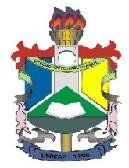 Universidade Federal do Amapá – UNIFAPPró-Reitoria de AdministraçãoDepartamento de Administração GeralOfício ...../2020 – DEPAG/UNIFAPMacapá-AP, ...... de ........ de 2020.A Gerência da Empresa(Razão social).........................Telefone: ................................E-mail: ....................................Assunto: Manifestação de interesse em fornecerPrezados Senhores,Considerando o nosso interesse em aderir a Ata de Registro de Preço n° .......,  referente ao SRP...... e UASG..... do qual vocês foram vencedores, solicitamos a manifestação, de maneira formal, sobre o interesse no fornecimento para Universidade Federal do Amapá dos itens e quantidades abaixo:    Atenciosamente,Nome..........................Cargo..........................Siape...........................    Portaria......................DEPARTAMENTO DE ADMINISTRAÇÃO GERALEmail: depag@unifap.br Contato: (96) 3312-1722CAMPUS MARCO ZERO – MacapáRod.Juscelino K. de Oliveira – Km 02 Jardim Marco Zero CEP 68903-419 www.unifap.br